Date  22-09-2021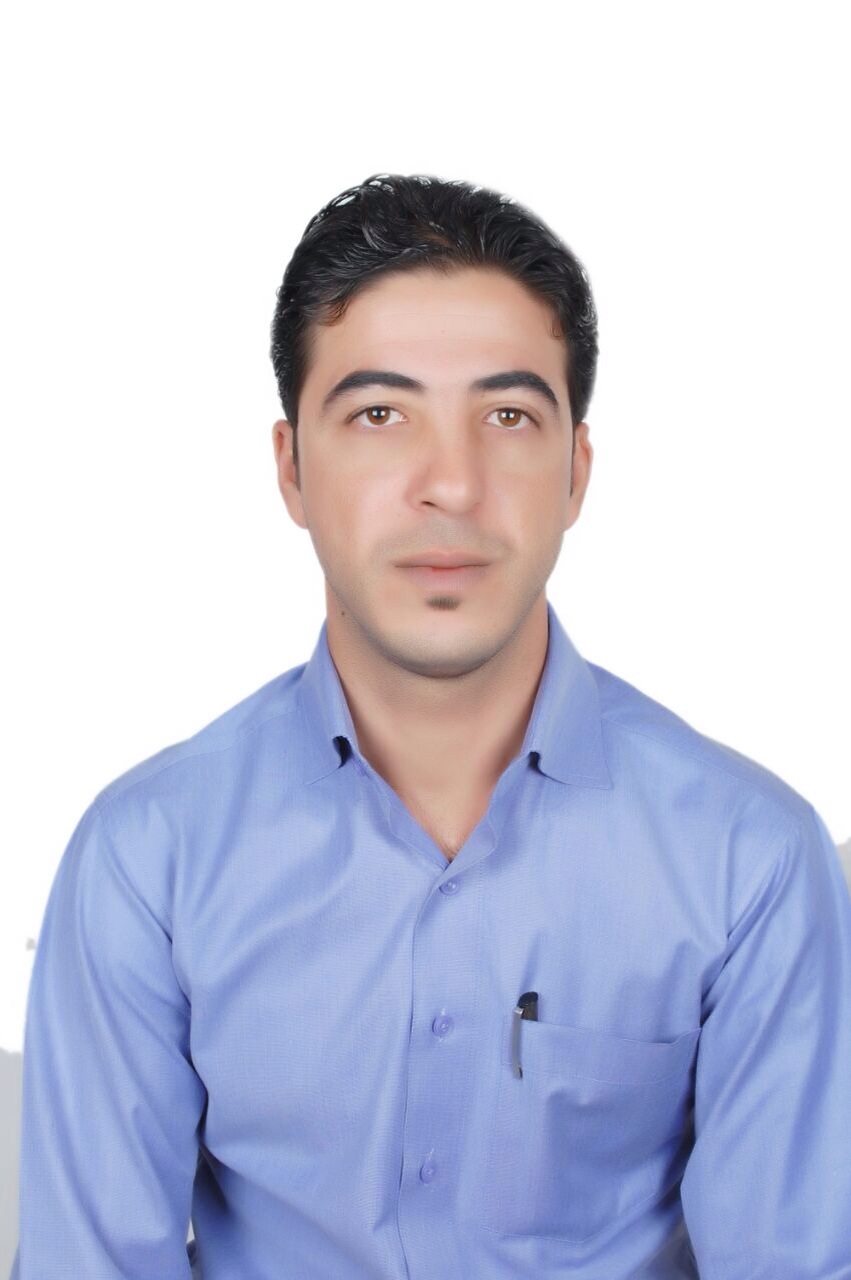 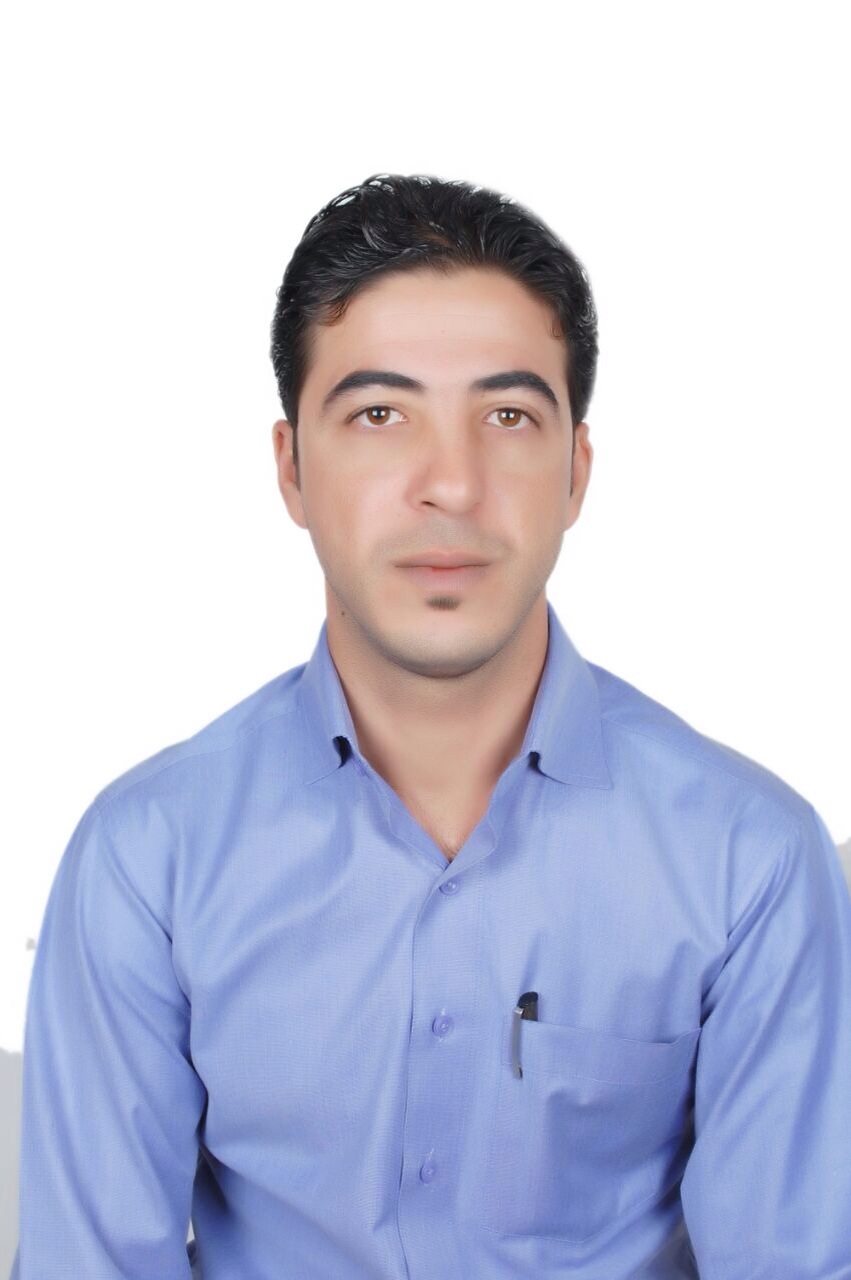 Dr. nahed habis alrawashedh Personal informationPersonal informationTitle:  Faculty memberAcademic Rank: Assistant professor Date & Place of Birth: 25- January Nationality: Jordanian Address: Amman – Jordan Phone No.: 0792082053e-mail: nahed.habis@aau.edu.jo Academic qualificationsAcademic qualificationsAcademic qualificationsAcademic qualificationsAcademic qualificationsDegreeMajorDuration(From-To)UniversityCountryBachelor   Accounting     2005-2009  MutahJordan Master Financial Accounting  2010-2012Mysore of University India Ph.D. International Standards Accounting   2013-2015 Aligarh Muslim University India Teaching experienceTeaching experienceTeaching experienceTeaching experienceTeaching experienceDurationRankInstitutionDepartment/FacultyCountry2016- Till now  Assistant professor Amman Arab University Accounting Jordan Other experienceOther experienceOther experienceOther experienceOther experienceDurationRankInstitutionDepartment/FacultyCountry2005 – 2009 Accountant Greater Karak Municipality Finance Dep Jourdan PublicationsPublicationsPublicationsPublicationsPublicationsPublicationsPublicationsJournalsAuthor/s (In Order)TitleTitleJournalVol./No.Publication DatePublication Date Google Scholar Link : https://scholar.google.com/citations?user=iyQom2oAAAAJ&hl=en&authuser=2  Google Scholar Link : https://scholar.google.com/citations?user=iyQom2oAAAAJ&hl=en&authuser=2  Google Scholar Link : https://scholar.google.com/citations?user=iyQom2oAAAAJ&hl=en&authuser=2  Google Scholar Link : https://scholar.google.com/citations?user=iyQom2oAAAAJ&hl=en&authuser=2  Google Scholar Link : https://scholar.google.com/citations?user=iyQom2oAAAAJ&hl=en&authuser=2  Google Scholar Link : https://scholar.google.com/citations?user=iyQom2oAAAAJ&hl=en&authuser=2  Google Scholar Link : https://scholar.google.com/citations?user=iyQom2oAAAAJ&hl=en&authuser=2 ConferencesAuthor/s(In Order)TitleConferenceConferenceCountryCountryDateBooksAuthor/s(In Order)TitlePublisherEditionDateMemberships OF Scientific and professional societiesuniversity Committees1- Member of the Quality Assurance Committee for the academic year 2018-2019.2- Member of the website committee.3- Member of the Examinations Committee.4- Member of Erasmus Plus Committee.5- Member of E-Learning Committee.Workshops Attended1- E-learning course and re-electronic courses2- Achievement tests course and its applications3- Course preparation course4- Preparing course plans and linking them to the education and program outputsWorkshops OfferedResearch interestsAuditing - International Accounting Standards - Creative Accounting.LanguagesArabic + English Other Community activitiesPresenting a lecture at Salt Islamic School entitled Vocational Education.Awards received